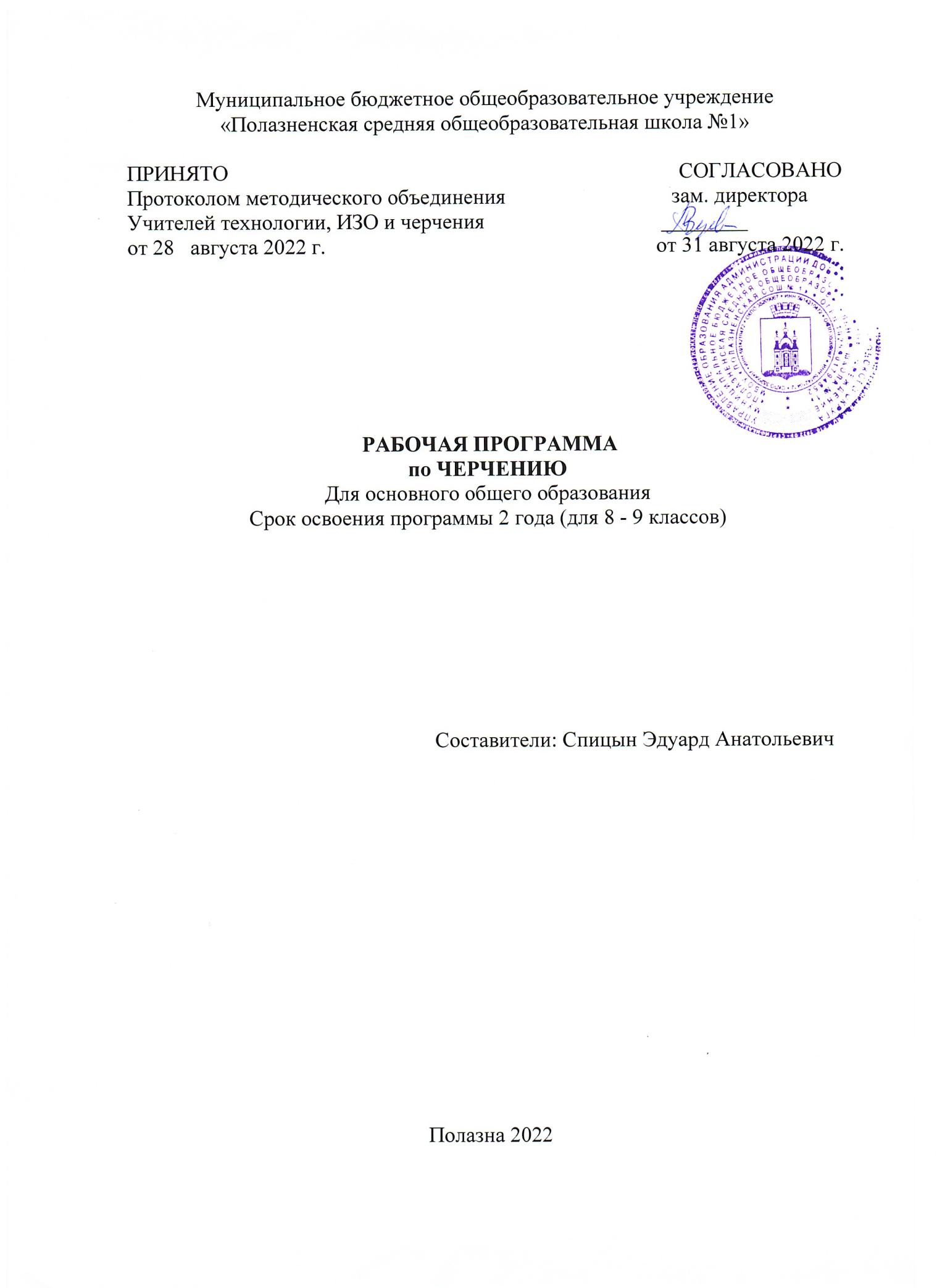 МУНИЦИПАЛЬНОЕ БЮДЖЕТНОЕ ОБЩЕОБРАЗОВАТЕЛЬНОЕ УЧРЕЖДЕНИЕ «ПОЛАЗНЕНСКАЯ СРЕДНЯЯ ОБЩЕОБРАЗОВАТЕЛЬНАЯ ШКОЛА №1»Аннотация к рабочей программе учебного предмета «Черчение»Рабочая программа учебного предмета «Черчение» из части, формируемой участниками образовательных отношений разработана в соответствии с пунктом 18.2.2 обновленного ФГОС ООО, ФОП ООО и реализуется 5 лет с 8 по 9 классы.Рабочая программа разработана учителем черчения в соответствии с положением о рабочих программах и определяет организацию образовательной деятельности учителем в школе по определенному учебному предмету.Рабочая программа учебного предмета «Черчение» является частью ООП ООО, определяющей:- планируемые результаты освоения учебного предмета  (личностные, метапредметные и предметные);- содержание учебного предмета;- тематическое планирование, в том числе с учетом рабочей программы воспитания с указанием количества часов, отводимых на освоение каждой темы. Рабочая программа обсуждена и принята решением методического объединения и согласована заместителем директора по учебно-воспитательной работе МБОУ «Полазненская средняя общеобразовательная школа №1».Дата 28.08 2023г.ПОЯСНИТЕЛЬНАЯ ЗАПИСКА.Рабочая программа по «Черчению» для 8 и 9 классов разработана в соответствии с авторской программы по «Черчению» под редакцией А. Д. Ботвинникова Преподавание предмета ведется по учебнику «Черчение» ПОД редакцией А. Д. Ботвинникова М.: ООО «Издательство Астрель», 2014.Рабочая программа разработана с целью обеспечения гарантий в получении обучающимися обязательного минимума образования, в соответствии с государственным стандартом. Рабочая программа позволяет всем участникам образовательного процесса получить представление о целях, содержании, общей стратегии обучения, воспитания и развития обучающихся средствами данного учебного предмета, конкретизирует содержание предметных тем образовательного стандарта, дает распределение учебных часов по разделам курса и рекомендуемую последовательность изучения тем и разделов учебного предмета с учетом межпредметных и внутрипредметных связей, логики учебного процесса, возрастных особенностей обучающихся, определяет минимальный набор видов учебной и творческойдеятельности обучающихся.Рабочая программа содержит описание основных требований к знаниям и умениям обучающихся, перечень обязательных графических и практических работ. В программе раскрыты рекомендуемые принципы оценки учебной работы обучающихся. В программе дано распределение времени на изучение тем.1.Планируемые результаты освоения учебного предмета «Черчение». (УУД)Личностные результаты:об истории зарождения графического языка и основных этапах развития чертежа (на примере истории чертежа в России);об использовании компьютеров и множительной аппаратуры в создании и изготовлении конструкторской документации;о форме предметов и геометрических тел (состав, размеры, пропорции) и положении предметов в пространстве;о видах изделий (детали, сборочные единицы, комплекты, комплексы), конструктивных элементах деталей и составных частях сборочной единицы;о видах соединений;о чертежах различного назначения.Метапредметные результаты:основы метода прямоугольного проецирования;способы построения прямоугольных проекций;способы построения прямоугольной изометрической проекции и технических рисунков;изображения на чертеже (виды, разрезы, сечения);правила оформления чертежей.Предметные результаты:правильно пользоваться чертежными инструментами;выполнять геометрические построения (деление отрезков, углов, окружностей на равные части, сопряжения);наблюдать и анализировать форму несложных предметов (с натуры и по графическим изображениям), выполнять технический рисунок;выполнять чертежи предметов простой формы, выбирая необходимое количество изображений (видов, разрезов, сечений), в соответствии с ГОСТами ЕСКД;читать чертежи несложных изделий;деталировать чертежи сборочной единицы, состоящие из 5—6 несложных деталей, выполняя эскиз (чертеж) одной из них;осуществлять преобразование простой геометрической формы детали с последующим выполнением чертежа видоизмененной детали;изменять положение предмета в пространстве относительно осей координат и выполнять чертеж детали в новом положении;применять полученные знания при решении задач с творческим содержанием (в том числе с элементами конструирования).2.СОДЕРЖАНИЕ УЧЕБНОГО ПРЕДМЕТА «ЧЕРЧЕНИЕ». 8 классРаздел 1. Введение. Техника выполнения чертежей и правила их оформления. Значение черчения в практической деятельности людей. Краткие сведения об истории черчения. Современные методы выполнения чертежей с применением компьютерных программ. Цели и задачи изучения черчения в школе. Инструменты, принадлежности и материалы для выполнения чертежей. Рациональные приёмы работы инструментами. Организация рабочего места.Понятие о стандартах. Линии чертежа: сплошная толстая основная, штриховая, сплошная волнистая, штрихпунктирная и тонкая штрихпунктирная с двумя точками. Форматы Формат, рамка, основная надпись.     Сведения о нанесении размеров на чертежах (выносная и размерная линия, стрелки, знаки диаметра, радиуса, толщины, длины, расположение размерных чисел).Понятие о симметрии. Виды симметрии.Применение и обозначение масштаба. Сведения о чертежном шрифте. Буквы, цифры и знаки на чертежах.Раздел 2. Чертежи в системе прямоугольных проекций.Проецирование. Центральное и параллельное проецирование. Прямоугольные проекции. Выполнение изображений предметов на одной, двух и трех взаимно перпендикулярных плоскостях проекций.Расположение видов на чертеже и их названия: вид спереди, вид сверху, вид слева. Определение необходимого и достаточного числа видов на чертежах. Понятие о местных видах.Раздел 3. Аксонометрические проекции. Технический рисунок.Получение аксонометрических проекций. Построение аксонометрических проекций. Косоугольная фронтальная диметрическая и прямоугольная изометрическая проекции. Направление осей, показатели искажения, нанесение размеров.Аксонометрические проекции плоских и объемных фигур.Аксонометрические проекции предметов, имеющих круглые поверхности. Эллипс как проекция окружности. Построение овала.Понятие о техническом рисунке. Технические рисунки и аксонометрические проекции предметов. Выбор вида — аксонометрической проекции и рационального способа ее построения.Раздел 4. Чтение и выполнение чертежей.Анализ геометрической формы предметов. Мысленное расчленение предмета на геометрические тела — призмы, цилиндры, конусы, пирамиды, шар и их части. Чертежи и аксонометрические проекции геометрических тел. Чертежи группы геометрических тел. Проекции вершин, ребер и граней предмета. Нахождение на чертеже вершин, ребер, образующих и поверхностей тел, составляющих форму предмета. Порядок построения изображений на чертежах. Нанесение размеров на чертежах с учетом формы предмета. Анализ графического состава изображений. Геометрические построения, необходимые при выполнении чертежей. Выполнение чертежей предметов с использованием геометрических построений: деление отрезка, окружности и угла на равные части; сопряжений. Чертежи развёрток поверхностей геометрических тел. Порядок чтения чертежей деталей.Раздел  5. Эскизы.Выполнение эскизов деталей.Повторение сведений о способах проецирования.9 классРаздел 6. Сечения и разрезы.Общие сведения о сечениях и разрезах. Назначение сечений. Правила выполнения наложенных и вынесенных сечений. Обозначение сечений. Графическое изображение материалов на сечениях. Выполнение сечений предметов.Назначение разрезов. Правила выполнения разрезов. Различия между разрезами и сечениями. Простые разрезы (горизонтальные, фронтальные и профильные). Соединения части вида с частью разреза. Обозначение разрезов. Местные разрезы. Особые случаи разрезов. Сложные разрезы (ступенчатый и  ломаный). Применение разрезов в аксонометрических проекциях.Тонкие стенки и спицы на разрезе. Другие сведения о сечениях и разрезах.Раздел  7. Определение необходимого количества изображений.Выбор количества изображений и главного изображения. Определение необходимого и достаточного числа изображений на чертежах. Выбор главного изображения. Условности и упрощения на чертежах. Чтение и выполнение чертежей, содержащих условности. Решение графических задач, в том числе творческих.Раздел  8. Сборочные чертежи.Общие сведения о соединении деталей. Разъемные соединения деталей: болтовые, шпилечные, винтовые, шпоночные и штифтовые. Ознакомление с условностями изображения и обозначения на чертежах неразъемных соединений (сварных, паяных, клеевых). Изображение и обозначение резьбы. Изображение резьбы на стержне и в отверстии. Обозначение метрической резьбы. Упрощенное изображение резьбовых соединений. Чертежи болтовых и шпилечных соединений. Чертежи шпоночных и штифтовых соединений. Общие сведения о сборочных чертежах изделий. Обобщение и систематизация знаний о сборочных чертежах (спецификация, номера позиций и др.), приобретенных учащимися в процессе трудового обучения. Изображения на сборочных чертежах. Порядок чтения сборочных чертежей. Штриховка сечений смежных деталей. Размеры на сборочных чертежах. Условности и упрощения на сборочных чертежах. Понятие о деталировании.Раздел  9. Чтение строительных чертежей.Основные особенности строительных чертежей. Понятие об архитектурно-строительных чертежах, их назначении. Разтличия между строительными чертежами и машиностроительными. Фасады. Планы. Разрезы. Масштабы. Размеры на строительных чертежах. Условные изображения дверных и оконных проемов, санитарно-технического оборудования. Чтение несложных строительных чертежей. В рабочей программе  учтена программа воспитания, а именно:устанавливать доверительные отношения между учителем и обучающимся, способствующих позитивному восприятию учащимися требований и просьб учителя; привлекать внимание обучающихся к ценностному аспекту изучаемых на уроке явлений, понятий, приёмовинициировать обучающихся к обсуждению, высказыванию своего мнения, к выработке своего отношения по поводу получаемой на уроке социально значимой информации;побуждать обучающихся соблюдать на уроке принципы учебной дисциплины и самоорганизации;создавать в учебных группах разновозрастные детско-взрослые общности обучающихся;находить ценностный аспект учебного знания и информации, обеспечивать его понимание и переживание обучающимися;выказывать свой интерес к увлечениям, мечтам, жизненным планам, проблемам детей/ обучающихся в контексте содержания учебного предмета;организовывать работу обучающихся с социально значимой информацией по поводу получаемой на уроке социально значимой информации – обсуждать, высказывать мнение;проектировать ситуации и события, развивающие культуру переживаний и ценностные ориентации ребенка;инициировать и поддерживать исследовательскую деятельность обучающихся в рамках реализации ими индивидуальных и групповых исследовательских проектов;привлечь внимание обучающихся к гуманитарным проблемам общества;воспитывать у обучающихся чувство уважения к жизни других людей и жизни вообще.3.ТЕМАТИЧЕСКОЕ ПЛАНИРОВАНИЕ С УКАЗАНИЕМ КОЛИЧЕСТВА ЧАСОВ, ОТВОДИМЫХ НА ОСВОЕНИЕ КАЖДОЙ ТЕМЫ.Рабочая программа рассматривает следующее распределение учебного материала на 8-9 классы№ п/пРазделОбщее количество часов по программеОбщее количество часов по программеГрафические работыКонтрольные работы№ п/пРаздел8 класс9 классГрафические работыКонтрольные работы1.Техника выполнения чертежей иправила их оформления6  422.Чертежи в системе прямоугольныхпроекций6   23.Аксонометрические проекции.Технический рисунок4   44.Чтение и выполнение чертежей8   845.Сечения и разрезы846.Сборочные чертежи:-чертежи типовых соединений деталей (4 часа),- сборочные чертежи изделий (6часов)   10317.Чтение строительных чертежей2 61ВСЕГО:34 34141